اسم الطالب :..........................الصف : التاسع الاحتباس الحراري مفهوم الاحتباس الحراري : هو الزيادة في متوسط حرارة الأرض والذي نتج عن التغيرات المناخية واضطراب الأنظمة البيئية بسبب زيادة كمية غاز ثاني أكسيد الكربون والميثان حيث يطلق عليها الغازات الدفيئة لأنها تساهم بتدفئة جو الأرض ، يمكن تعريف الاحتباس الحراري باختصار بأنه الظاهرة التي يؤدي فيها امتصاص وإصدار الأشعة تحت الحمراء إلى تسخين سطح الأرض نتيجة ازدياد تركيز الغازات الدفيئة في الهواء الجوي.أسباب الاحتباس الحراري بكوكب الأرض :أسباب طبيعية : التغيرات التي تحدث لمدار الأرض حول الشمس وما ينتج عنها من تغير في كمية الإشعاع الشمسي الذي يصل إلى الأرض .أسباب غير طبيعية ( بشرية ) : أ – إزالة الغابات بمساحات كبيرة ب – استعمال الوقود الأحفوري ( نفط ، فحم وغاز ) ساهم في زيادة تركيز غاز ثنائي أكسيد الكربون في الجو ، ونجم عنه زيادة درجة حرارة الجو مظاهر الاحتباس الحراري بكوكب الأرض :أ – ارتفاع مستوى مياه البحار والمحيطات بسبب ذوبان الجليد ب – ارتفاع درجات حرارة الأرض بمقدار 1,5 درجة مئوية ج – أكثر من مليار شخص يتعرضون لنقص المياه د – تصبح الأعاصير أكثر إهلاكاً وفتكاً بمرور الوقت 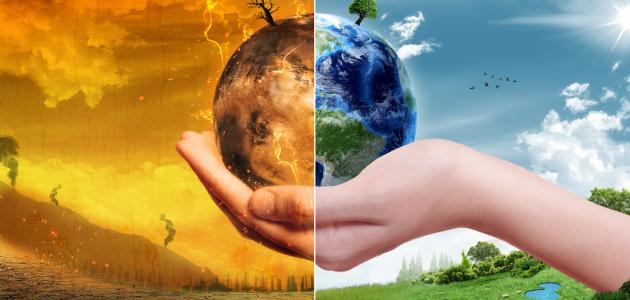 الجهود الدولية لمكافحة التغير المناخي :أ – المؤتمر الدولي للأرض الذي عقد في مدينة ريودي جانيرو بالبرازيل عام 1992 مب – مؤتمر كيوتو الذي عقد في اليابان عام 2005 م ج – مؤتمر باريس بشأن التغير المناخي 2015 مد – مؤتمر مراكش بشأن الاحتباس الحراري 2017 م 